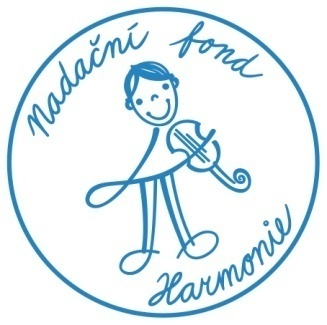 Nadační fond HarmoniePalác Beethoven, Lázeňská 11/285, 118 00 Praha 1 – Malá StranaPŘIHLÁŠKA□		Přípravka orchestru			□ ZŠ Masarykova, Klánovice							□ ZŠ Kořenského, Smíchov□		Orchestr – smyčcové nástroje		□ ZŠ Masarykova, Klánovice							□ ZŠ Kořenského, Smíchov□             Komorní orchestr i pro dospělé	 	□ SVČ Jednička, Praha 1Přípravka orchestru - 1. - 7. třída (a pro ty, kteří ještě nehráli na smyčcový nástroj)Místo konání: ZŠ Masarykova Klánovice, Slavětínská 200, Praha 9Termín konání: 2 x týdně – pondělí 13:30-15:00; pá 13:30-15:00Lektoři: Růženka DvořákováMísto konání: ZŠ Kořenského, Kořenského 10/760, Praha 5 (učebna 2.patro)Termín konání: 2 x týdně – úterý 14:00 -15:00; čtvrtek 14:00 – 15:00Lektoři: Růženka DvořákováLektorka děti vyzvedne z družiny před zahájením výuky a po skončení výuky je opět do družiny zavede.Orchestr – smyčcové nástroje - 1. - 9. třída (pro ty, kteří již alespoň rok hráli na smyčcový nástroj)Místo konání: ZŠ Masarykova Klánovice, Slavětínská 200, Praha 9Termíny konání: 3 x týdně – pondělí 15:00-17:15; středa 14:00-16:15; pátek 15:00-17:15Lektoři: Lenka Dandová (dirigentka), Alexander Hledík (housle), Růženka Dvořáková (viola) Kristýna Juřenová (violoncello)Místo konání: ZŠ Kořenského, Kořenského 10/760, Praha 5 (učebny ve 2.patře)Termíny konání: 2x týdně – úterý 15:00-17:15; středa 17:00-19:15; Lektoři: Lenka Dandová (dirigentka), Alexander Hledík (housle), Růženka Dvořáková (viola), Komorní orchestr – pokročilí Místo konání: SVČ Jednička, Truhlářská 8, Praha 1       Termíny konání: 1 x týdně – čtvrtek 17:00 – 19:45Lektoři: Alexander HledíkKoordinátoři:	ZŠ Masarykova Klánovice – paní Mgr. Jitka Krejčí 737 634 338, krejci@zsklanovice.cz, ZŠ Kořenského Smíchov a SVČ Jednička – paní Mgr. Irena Nováková 608 900 887, info@nfharmonie.czJak jste se o nás dozvěděli: 										Údaje o dítětiJméno dítěte 						 Datum narození 				 Kontaktní údaje (tel./email) 										Bydliště 													Nástroj – housle / viola / violoncello (nehodící se škrtněte, uchazeči o přípravku nevyplňují)Chceme půjčit nástroj od NF Harmonie/ dítě má svůj nástroj (nehodící se škrtněte)Předchozí zkušenost s hraním na hudební nástroj: Ne/Ano (nehodící se škrtněte)V případě, že ano kolik let a kde 										Zdravotní omezení dítěte: dítě nemá žádná zdravotní omezení/ dítě má následující omezení (nehodící se škrtněte):  												Dítě přichází a odchází z hodin samo/ v doprovodu dospělé osoby (níže rozepsat) : 			Kontakt na dítě email: 					 Tel. číslo 					Jméno rodiče/poručníka 											Email 					Tel.číslo							Dětský orchestr a jeho přípravku organizuje Nadační fond Harmonie ve spolupráci se ZŠ Kořenského a ZŠ Klánovice. Výuka je zdarma, stejně jako zapůjčení smyčcových nástrojů. Podmínkou přijetí bude pravidelná účast a usilovná práce s maximálním nasazením. Výuka probíhá skupinově, děti se s pomocí lektorů učí správnému držení těla a nástroje, zvládnout hru na daný nástroj a společné hraní v orchestru.Prohlašuji, že beru na vědomí, že Nadační fond Harmonie a činnost dětí v orchestru není pojištěna a případná náhrada škody na zdraví a majetku není kryta pojištěním. Prosíme rodiče, aby děti soukromě individuálně pojistili.V souladu s Nařízením (EU) 2016/679 dávám svůj souhlas ke zveřejňování údajů a fotografií (případně videozáznamů) z hodin hudební výuky a vystoupení k pozitivní prezentaci v propagačních materiálech Nadačního fondu Harmonie, včetně internetových stránek www.nfharmonie.cz a pro jiné účely, související s běžným chodem a prezentací nadačního fondu a souhlasím se shromažďováním osobních údajů pro naplňování účelu nadačního fondu.Tato přihláška je závazná. Svým podpisem stvrzuji, že jsem si vědom/a všech pravidel a závazků, které z toho plynou (pravidelná docházka, omlouvání absencí, účast na všech koncertech a akcích orchestru, pozitivní přístup a péče o hudební nástroj). Dítě může být za neomluvené absence z hodin vyloučeno. Absence dětí je nutné omlouvat na kontakt domluvený s koordinátorem včetně předávání omluvenek. Rodiče zajistí včasný příchod a včasné vyzvednutí dětí po výuce v přípravce a v orchestru.V Praze dne 				  Podpis rodičů/poručníků/zákonného zástupce 			Přihlášku zasílejte na info@nfharmonie.cz a bližší informace můžete získat na tel. 608 900 887 nebo 777 751 589.Přihláška do orchestru není omezená na jeden daný školní rok, z tohoto důvodu se časy zkoušek mohou při zahájení nového školního roku měnit. O těchto změnách budete informováni emailem a na našich webových stránkách. V případě ukončení docházky, prosíme o informování koordinátorů a na email: info@nfharmonie.cz 